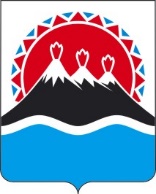 РЕГИОНАЛЬНАЯ СЛУЖБА ПО ТАРИФАМ И ЦЕНАМ КАМЧАТСКОГО КРАЯПОСТАНОВЛЕНИЕ                   г. Петропавловск-КамчатскийВ соответствии с Федеральным законом от 07.12.2011 № 416-ФЗ «О водо-снабжении и водоотведении», постановлением Правительства Российской Федерации от 13.05.2013 № 406 «О государственном регулировании тарифов в сфере водоснабжения и водоотведения», приказом ФСТ России от 27.12.2013 
№ 1746-э «Об утверждении Методических указаний по расчету регулируемых тарифов в сфере водоснабжения и водоотведения», Законом Камчатского края от 26.11.2021 № 5 «О краевом бюджете на 2022 год и на плановый период 2023 и 2024 годов», постановлением Правительства Камчатского края от 19.12.2008 
№ 424-П «Об утверждении Положения о Региональной службе по тарифам и ценам Камчатского края», протоколом Правления Региональной службы по тарифам и ценам Камчатского края от ХХ.12.2021 № ХХПОСТАНОВЛЯЮ:1. Внести в приложение 3 к постановлению Региональной службы по тарифам и ценам Камчатского края от 18.12.2018 № 424 «Об утверждении тарифов на питьевую воду (питьевое водоснабжение) АО «Южные электрические сети Камчатки» потребителям в сельском поселении «село Манилы» Пенжинского муниципального района на 2019-2023 годы» изменения, изложив его в редакции согласно приложению к настоящему постановлению.2. Настоящее постановление вступает в силу через десять дней после дня его официального опубликования.Приложение к постановлению Региональной службыпо тарифам и ценам Камчатского края от ХХ.12.2021 № ХХ«Приложение 3к постановлению Региональной службы по тарифам и ценам Камчатского края от 18.12.2018 № 424Тарифы на питьевую воду (питьевое водоснабжение) АО «Южные электрические сети Камчатки» потребителям сельского поселения «село Манилы» Пенжинского муниципального района Экономически обоснованные тарифы для потребителей Льготные тарифы для населения и исполнителей коммунальных услуг для населения (с НДС)».[Дата регистрации]№[Номер документа]О внесении изменений в приложение 3 к постановлению Региональной службы по тарифам и ценам Камчатского края от 18.12.2018 № 424 «Об утверждении тарифов на питьевую воду (питьевое водоснабжение) АО «Южные электрические сети Камчатки» потребителям в сельском поселении «село Манилы» Пенжинского муниципального района на 2019-2023 годы»Временно исполняющий обязанности руководителя[горизонтальный штамп подписи 1]В.А. Губинский№ п/пГод (период) Тарифы на питьевую воду (питьевое водоснабжение), руб./куб.мТарифы на питьевую воду (питьевое водоснабжение), руб./куб.м№ п/пГод (период) без НДСс НДС1.01.01.2019-30.06.2019120,33144,401.01.07.2019-31.12.201951,2661,512.01.01.2020-30.06.202051,2661,512.01.07.2020-31.12.2020153,78184,543.01.01.2021-30.06.2021153,78184,543.01.07.2021-31.12.2021228,21273,854.01.01.2022-30.06.2022228,21273,854.01.07.2022-31.12.2022275,13330,165.01.01.2023-30.06.2023275,13330,165.01.07.2023-31.12.2023330,43396,52п/пГод (период) Тарифы на питьевую воду (питьевое водоснабжение), с НДС, руб./куб.м1.01.01.2019-30.06.201990,001.01.07.2019-31.12.2019-2.01.01.2020-30.06.2020-2.01.07.2020-31.12.202063,003.01.01.2021-30.06.202163,003.01.07.2021-31.12.202163,002.01.01.2022-30.06.202263,002.01.07.2022-31.12.202263,00